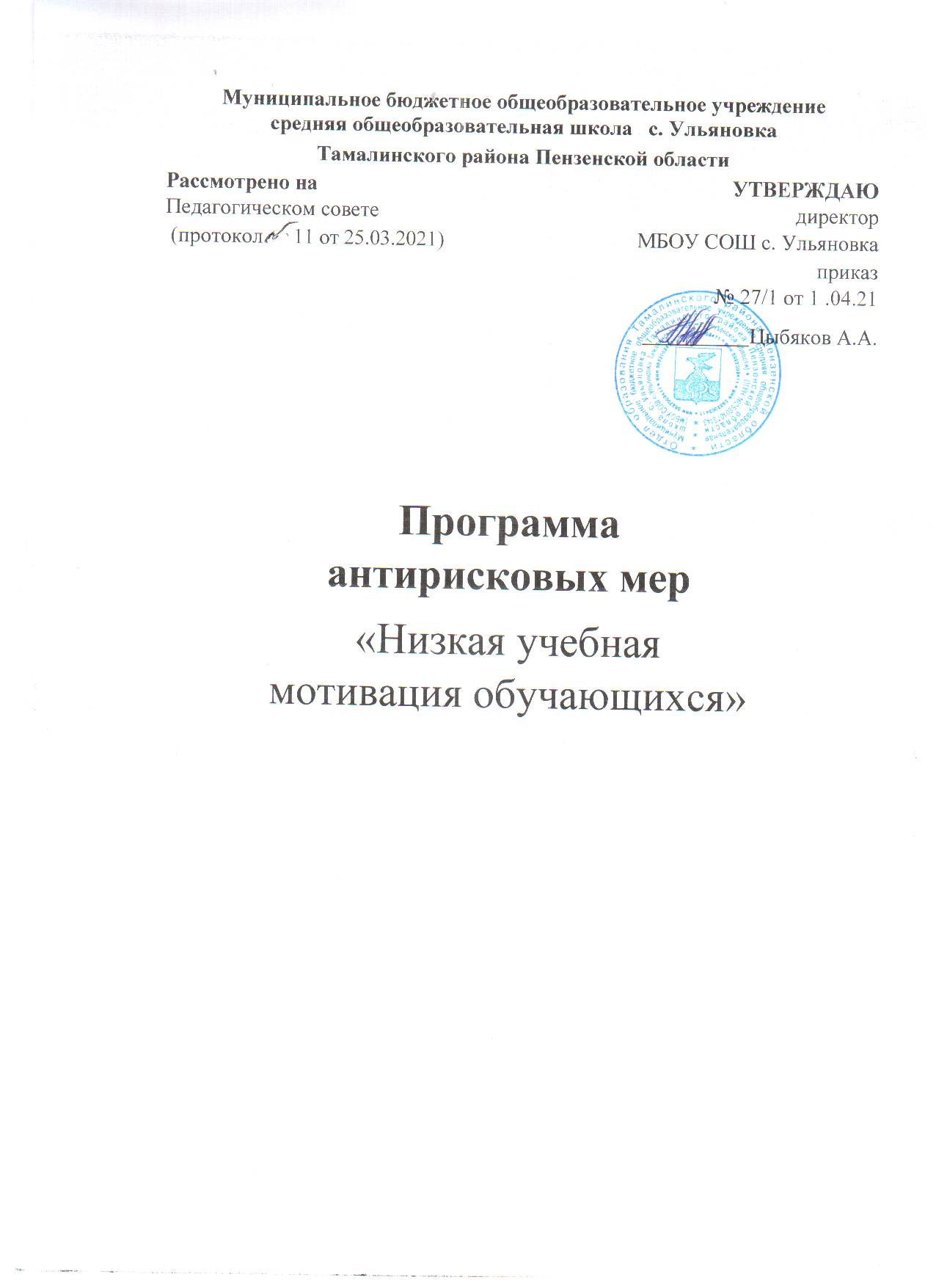 Приложение«Дорожная карта» реализации программы антирисковых мер по направлению «Низкая учебная мотивация обучающихся».Название школыМБОУ СОШ с. Ульяновка Тамалинского района Пензенской областиНаименование программыПрограмма работы с обучающимися 5–9-х классов,имеющими низкую учебную мотивациюЦели	и	задачи реализации программыЦель: повышение качества образования в школе путем реализации комплекса мероприятий, направленных на создание образовательной среды, способствующейформированию личной успешности каждого обучающегося, создание к концу 2021 года оптимальных условий для преодоления рискового профиля за счёт реализации антирисковой программы.Задачи:Выявить учащихся, имеющих низкую учебную мотивацию.Создать условия для эффективного обучения и  развития учащихся с низкими учебными возможностями.Обеспечить взаимодействие всех участников образовательных отношений, чтобы повысить учебную мотивацию школьников.Организовать контроль образовательных результатов учащихся с низкой учебной  мотивациейЦелевые показателиПовышение доли обучающихся 5-9 классов с высокой мотивацией к обучению на 10% и снижение доли учащихся 5-9 классов с низкой учебной мотивацией на 10% к концу первого полугодия 2021-2022 уч.г. средствами внеурочнойдеятельности, поощрений, классных часов, групповых занятий с психологом;создание условий для целостной систематической работы со слабоуспевающими, повышение их уровня обученности и обучаемости;-увеличение доли обучающихся 5-9 классов,демонстрирующих высокую мотивацию, на 10%снижение доли учащихся 5-9 классов с низкой учебной мотивацией на 10%;организация работы педагогического коллектива школы, направленная на обеспечение успешного усвоения базового уровня образования учащимися, имеющими низкую учебнуюмотивацию.Методы сбора и обработки информацииДиагностика учебной мотивации, посещение уроков с целью выявления объективности оценивания обучающихся,проведение мониторинга качества образования,консультации, индивидуальные беседы с участникамиобразовательного процесса, диагностика педагогических технологий, методик, приёмов, используемых педагогами школы в образовательном процессе, наблюдение,анкетирование, опросДиагностика учебной мотивации, посещение уроков с целью выявления объективности оценивания обучающихся,проведение мониторинга качества образования,консультации, индивидуальные беседы с участникамиобразовательного процесса, диагностика педагогических технологий, методик, приёмов, используемых педагогами школы в образовательном процессе, наблюдение,анкетирование, опросСроки реализациипрограммыМарт .- декабрь 2021гМеры / мероприятия по достижению цели и задачПроведение диагностики уровня учебной мотивации обучающихся 5-9 классов, выявление ведущих учебных  мотивов.Организация участия учащихся 5-9 классов, имеющих низкий уровень учебной мотивации, в различных конкурсах, конференциях, олимпиадах и т.п.Проведение педагогического совета, классных часов, групповых занятий с элементами тренинга с детьми, показавшими низкий уровень учебной мотивации.Стимулирование обучающихся и педагогическихработников реализующих данную программуОжидаемые конечные результаты реализации ПрограммыПовышение доли обучающихся 5-9 классов с высокой мотивацией к обучению с и снижение доли учащихся 5-9 классов с низкой учебной мотивацией Повышение уровня ЗУН учащихся, повышение качества знаний учащихся .Повышение уровня предметных и метапредметных результатов учебной деятельности по итогам промежуточной аттестации на 10%.100% охват учащихся, занимающихся в кружках и секциях дополнительного образования.Увеличение числа участников, призёров, победителейолимпиад и конкурсов на 5 %.ИсполнителиАдминистрация школы, педагогический коллектив школыЗадачаМероприятиеСроки реализацииОтветствениныеУчастники1.Провести диагностику уровнясформированности учебной мотивации у обучающихся 5-9классов, выявить детей с низкой учебной мотивациейПроведение диагностики уровня учебной мотивации обучающихся 5-9 классов,выявление детей с низкой учебной мотивациейапрельПедагог- психологКлассные руководители, педагог- психолог2. Просветительско-консультативная работа  по вопросам повышения учебной мотивации с педагогическим Проведение педагогического совета"Работа с низкомотивированными учащимися"Апрель Зам.директо ра по УВРПедагоги ческие работники3. Посетить семьи детей с низкой мотивацией с целью выявления условий жизни и профилактической работы с родителямиПосещение семей детей с низкой мотивацией с целью выявления условий жизни и профилактической работы с родителямиАпрель-майКлассные руководителиУчащиеся с низкой учебной мотивацией , родители4.Организовать участие учащихся 5-9 кл., имеющих низкий уровень учебной мотивации в конкурсах, олимпиадах , конференцияхОрганизация участие учащихся 5-9 кл., имеющих низкий уровень учебной мотивации в конкурсах, олимпиадах , конференцияхВ течение 2021гЗам.директо ра по УВРКл.рукКлассные руководители4.Повышение уровня мотивации с помощью профилактических мероприятий 1.Проведение общешкольного мероприятия: «Всё в твоих руках», способствующего повышению учебной мотивации.Сентябрь 2021гКлассные руководите- ли,педагог – психологКлассные руководители, учащиеся4.Повышение уровня мотивации с помощью профилактических мероприятий 2.Проведение родительского  собрания «20 подсказок, как родителям повышать учебную мотивацию школьников».Сентябрь Зам.директо ра по УВР, председа тель родительско го комитета, педагог – психологКлассные руководители, педагог – психолог, родители учащихся4.Повышение уровня мотивации с помощью профилактических мероприятий 3.Проведение групповых занятий педагога-психолога с элементами тренинга«Мотивация к учению» с детьми, показавшими низкий уровень учебной мотивации.Сентябрь- декабрь 2021гПедагог- психологУчащиеся, показавшие низкий уровень учебной мотивации.5.Стимулировать обучающихся и педагогических работниковденежными премиями, похвальными грамотами, памятнымипризами.Совершенствование стимулирования обучающихся ипедагогическихработников: награждение денежными премиями, похвальными грамотами, памятными призами.В течение 2021гДиректор, зам.директо ра по УВРПедагоги- ческиеработники